Electricity Dictionary 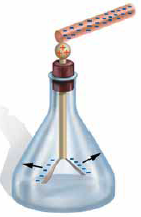 1. Picture DictionaryDefine each of the terms in your own words.Draw and color a small thumbprint sized picture to represent each of the words.The picture can be anything that helps you to remember the definition of the word....OR....2. Crossword PuzzleUse a free online program found at websites such as:1. http://www.puzzle-maker.com/CW/index.htm2. http://puzzlemaker.discoveryeducation.com/CrissCrossSetupForm.aspYou must include a blank copy of the crossword with clues as well as a copy that is filled in (answer key).If there are more than 18 words in a chapter, the words need to be split between 2 crossword puzzles.Your clues should be abbreviated definitions/in your own words.  Please do not use the entire definition from the back of the textbook!Each vocabulary assignment is to be completed individually and is due on the day of the chapter/unit test.AmpereChargeCoulombCurrentElectric forceElectronEnergyJouleWattOhmOhm’s lawPowerResistanceSeriesParallelStatic chargeVoltageVoltDUE DATE: __________________________________________